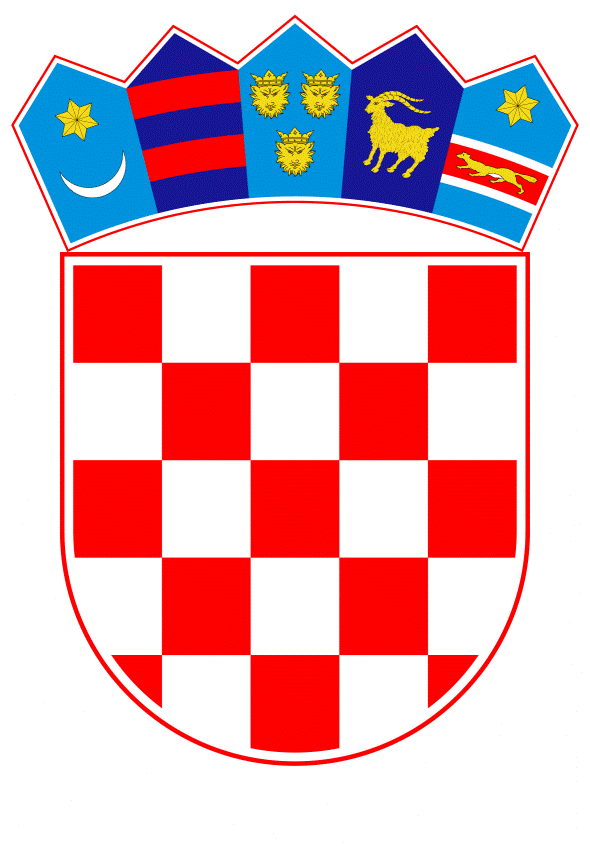 VLADA REPUBLIKE HRVATSKEZagreb, 7. veljače 2019.______________________________________________________________________________________________________________________________________________________________________________________________________________________________PrijedlogNa temelju članka 7. Zakona o sklapanju i izvršavanju međunarodnih ugovora  (Narodne novine, broj 28/96), Vlada Republike Hrvatske je na sjednici održanoj _________________________ godine donijelaO D L U K Uo pokretanju postupka za sklapanje Sporazuma između Vlade Republike Hrvatske i Vlade Kraljevine Maroka o suradnji u području turizmaI.Na temelju članka 139. Ustava Republike Hrvatske (Narodne novine, br. 85/10 - pročišćeni tekst i 5/14 - Odluka Ustavnog suda Republike Hrvatske) pokreće se postupak za sklapanje Sporazuma između Vlade Republike Hrvatske i Vlade Kraljevine Maroka o suradnji u području turizma (u daljnjem tekstu: Sporazum).II.S obzirom na raspoložive turističke potencijale i dobre međudržavne odnose, stvoreni su uvjeti za proširenje međusobne suradnje, kako na području cjelokupnog gospodarstva, tako i u području turizma između Republike Hrvatske i Kraljevine Maroka, a Sporazumom se želi potaknuti svekolika suradnja u području turizma.III.Sklapanje Sporazuma predlaže se radi unaprjeđenja ukupnih odnosa u području turizma, odnosno stvaranja pravnog temelja za suradnju nadležnih državnih tijela dviju država u području turizma, te uvjeta za što jednostavnije sudjelovanje zainteresiranih gospodarskih subjekata u poslovnim aranžmanima s drugom stranom. IV.Prihvaća se Nacrt sporazuma, kao osnova za vođenje pregovora.Nacrt sporazuma iz stavka 1. ove točke, sastavni je dio ove Odluke.V.Pregovori za sklapanje Sporazuma vodit će se u kontaktima diplomatskim putem te u tu svrhu nije potrebno osigurati dodatna sredstva u državnom proračunu Republike Hrvatske.VI.Sporazum će u ime Vlade Republike Hrvatske potpisati potpredsjednica Vlade Republike Hrvatske i ministrica vanjskih i europskih poslova.VII.Izvršavanje Sporazuma neće zahtijevati dodatna financijska sredstva iz državnog proračuna Republike Hrvatske.VIII.Sporazum ne zahtijeva donošenje novih ili izmjenu postojećih zakona, odnosno ne podliježe potvrđivanju po članku 18. Zakona o sklapanju i izvršavanju međunarodnih ugovora.Klasa:Urbroj:Zagreb,										PREDSJEDNIK									     mr. sc. Andrej PlenkovićO B R A Z L O Ž E NJ EImajući u vidu raspoložive turističke potencijale i dobre međudržavne odnose te uzimajući u obzir značaj Kraljevine Maroko u okviru europske politike susjedstva, stvoreni su uvjeti za proširenje međusobne suradnje kako na području cjelokupnog gospodarstva, tako i u području turizma između Republike Hrvatske i Kraljevine Maroka.Sklapanje Sporazuma između Vlade Republike Hrvatske i Vlade Kraljevine Maroka o suradnji u području turizma predlaže se radi unapređenja ukupnih odnosa u području turizma, odnosno stvaranja pravnog temelja za suradnju nadležnih državnih tijela dviju država u području turizma, kao i uvjeta za što jednostavnije sudjelovanje zainteresiranih gospodarskih subjekata u poslovnim aranžmanima s drugom stranom. Sporazumom se predviđa uspostavljanje i razvijanje razmjene informacija između dviju zemalja u područjima strategija razvoja turizma, poticajnih mjera za privlačenje turističkih ulaganja u obje zemlje, sustava obuke na svim razinama te dokumentacije i zakonodavstva koje reguliraju sektor.Osim što će omogućiti unaprjeđenje ukupnih odnosa između dviju država, Sporazumom se žele potaknuti daljnji kontakti i suradnja između nadležnih institucija, razmjena znanja i praktičnih iskustava o održivom razvoju turizma te, u konačnici, unaprjeđenje gospodarskog razvoja obiju država.Predlagatelj:Ministarstvo turizmaPredmet:Prijedlog odluke o pokretanju postupka za sklapanje Sporazuma između Vlade Republike Hrvatske i Vlade Kraljevine Maroka o suradnji u području turizma